هو الأبهی - ای طالب مشاهده انوار حق در مشرق عالم...عبدالبهآء عباساصلی فارسی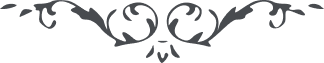 لوح رقم (162) – من آثار حضرت عبدالبهاء – مکاتیب عبد البهاء، جلد 8، صفحه 121هو الابهیای طالب مشاهده انوار حق در مشرق عالم آفتاب سپهر انور طالع گشت و افق توحید را روشن فرمود مظاهر شرکی قیام نموده‌اند که انوار مبینش را پنهان نمایند و برهان عظیمش را مستور از انظار بهار روحانیش را خریف و خزان کنند و قوه ملکوتیش را ضعیف و ناتوان شمع روشنش را خاموش نمایند و صفای گلشنش را پرده پوش بحر بی‌کرانش را بیجوش و خروش نمایند و اوج آسمانش را بی‌هاتف و سروش ابر بهمنش را از فیض باز دارند و فردوس اعظمش را از طراوت و لطافت بیمنتهی ممنوع نمایند هیهات هیهات بئس ما یعملون و باطل ما هم یظنون قوه ناسوت با صولت لاهوتی چه تواند نمود و ظلمت امکانی با انوار الهی چه تواند کرد از پیش تجربه شده است و البهآء علیک (ع ع)